Donation Form 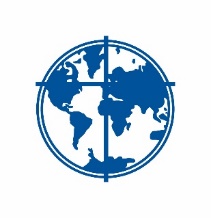 Please make cheques payable to ‘Canadian Lutheran World Relief’ADdressPROVINCE, CITY, PCContact us1.800.661.2597phoneemailGIFT amount